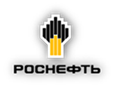 Акционерное общество «Новокуйбышевский нефтеперерабатывающий завод» приглашает на работу!По вопросам трудоустройстваПриемные дни:Понедельник с 8:00 до 13:00;Среда с 8:00 до 13:00;Пятница с 8:00 до 13:00.Административное здание, кабинет № 3.Тел.: 8 (84635) 3-23-95Эл. почта: DolotovaES@nknpz.rosneft.ruВакансии Слесарь по ремонту  технологических установокТребования:Среднее профессиональное или высшее образование по специальности «Монтаж и техническая эксплуатация промышленного оборудования», «Нефтегазовое дело», «Технологические машины и оборудование»;Среднее профессиональное образование (техническое) и курсы «Слесарь по ремонту оборудования технологических установок».Оператор технологических установок (Оператор товарный)Требования:Среднее профессиональное или высшее образование по специальности «Переработка нефти и газа», «Химическая технология», «Нефтегазовое дело»;Среднее профессиональное образование (техническое) и курсы «Оператор технологических установок», «Оператор товарный». Изолировщик/ЧистильщикТребования:Среднее профессиональное образование (техническое)Машинист насосных установок/Машинист компрессорных установокТребования:Среднее профессиональное или высшее образование по специальности «Монтаж и техническая эксплуатация промышленного оборудования»; «Технологические машины и оборудование», Среднее профессиональное образование (техническое) и курсы «Машинист насосных установок», «Машинист компрессорных установок».ТокарьТребования:Среднее профессиональное образование, курсы по профессии: «Токарь», «Оператор станка с ЧПУ», «Станочник широкого профиля» или опыт работы токарем.ГазорезчикТребования:Среднее профессиональное образование, курсы по профессии «Газорезчик»Слесарь по ремонту автомобилей Требования:Среднее профессиональное образование,  курсы  «Слесарь по ремонту автомобилей»Электромонтер по ремонту и обслуживанию электрооборудованияТребования:Среднее профессиональное или высшее образование по специальности «Техническая эксплуатация и обслуживание электрического и электромеханического оборудования»; «Электрические станции», «Электромеханика», «Электроэнергетика», «Электротехнологические установки и системы»Водитель автомобиляТребования:Среднее профессиональное образование, права категории B,C,D,Лаборант химического анализа/ПробоотборщикСреднее профессиональное или высшее образование по специальности «Органическая  и биоорганическая химия», «Технология аналитического контроля химических соединений», «Технология переработки нефти и газа», «Химическая технология», «Химия»